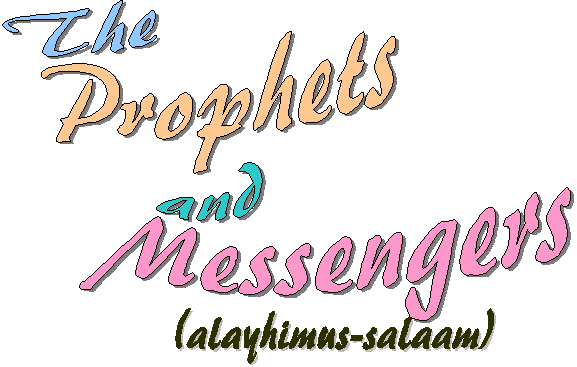 A Muslim follows Allaah’s Prophets 
And His Messengers, see 
May Allaah bless each one of them 
And peace upon them, be. They came to teach us al-Islaam 
And how we should behave 
They were the best of all Muslims 
Truthful, kind and brave. They came at different times to people 
Far into the past 
From Aadam, Moosa, Aaron, ‘Eesa 
And Muhammad (s) came last. So let’s all learn about the Prophets 
Read what they came for 
‘Alayhimus-salaam we say 
And love them more and more!